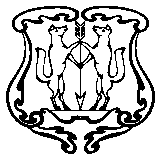 АДМИНИСТРАЦИЯ ГОРОДА ЕНИСЕЙСКАКрасноярского краяРАСПОРЯЖЕНИЕ«  06  »     04    2018 г.                      г. Енисейск                                      № 343       -рОб обеспечении безопасности дорожногодвижения во время проведения мероприятия На основании Постановления администрации города от 27.03.2018 г. № 73-п «О проведении Пасхальной Ярмарки в городе Енисейске» и Постановления администрации города от 27.03.2018 г. № 72-п «О проведении праздника Весны и труда», в связи с необходимостью обеспечения безопасности дорожного движения при проведении общегородских массовых мероприятий, руководствуясь Законом Красноярского края от 24.05.2012 №2-312 «О временных ограничениях или прекращении движения транспортных средств по автомобильным дорогам регионального или межмуниципального, местного значения в границах населенных пунктов на территории Красноярского края», а также ст. 5, ст.8, ст.46 Устава г. Енисейска:1.  Ограничить движение транспортных средств на участках улично - дорожной сети города 01.05.2018 г. с 10.00 до 12:00 ч.ч.:           по ул. Ленина на участке от ул. Горького до ул. Худзинского;        по ул. Кирова на участке от ул. Горького до ул. Худзинского;        по пер. Партизанский  на участке от ул. Рабоче-Крестьянской до ул. Ленина;        по ул. Бабкина на участке от ул. Петровского до ул. Рабоче- Крестьянской;        выезд на ул. Ленина со стороны ул. Диктатуры Пролетариата;        выезд на ул. Ленина со стороны пер. Пожарный;        выезд на ул. Ленина со стороны администрации Енисейского района;        выезд на ул. Ленина со стороны администрации города Енисейска.        2.   Ограничить движение транспортных средств на участках улично - дорожной сети города 01.05.2018 г. с 10.00 до 15:00 ч.ч.:   перекресток ул. Худзинского-ул. Рабоче-Крестьянская;перекресток ул. Перенсона – ул. Худзинского;перекресток ул. Фефелова – ул. Бабкина (четная сторона);перекресток ул. Фефелова – ул. Бабкина (нечетная сторона);проезд по ул. Марковского между кинотеатром «Родина» и Спасо-Преображенским мужским монастырем.         3. МКУ «Служба муниципального заказа» города Енисейска (Д.А.Шмик) установить знаки,  запрещающие движение транспорта на участках  проведения массового мероприятия, знаки, определяющие места парковок и знаки, запрещающие остановки транспорта, а также обеспечить выставление ограждений в местах перекрытия.         4. МО МВД России «Енисейский» (Е.В. Жуков) обеспечить выполнение соблюдения требований установленных знаков во время проведения мероприятий в соответствии со схемой организации дорожного движения.         5. Контроль за исполнением распоряжения возложить на первого заместителя главы города О.А. Патюкова.      6. Распоряжение вступает в силу со дня подписания и подлежит опубликованию на интернет-портале органов местного самоуправления города Енисейска: www.eniseysk.com и в газете «Енисейск-Плюс».Глава города                                                                                                       И.Н. АнтиповКим Зоя Анатольевна8 39195 2 49 78